BEFORE COVID-19DURING COVID-19THE NEW COMMON PRACTICE 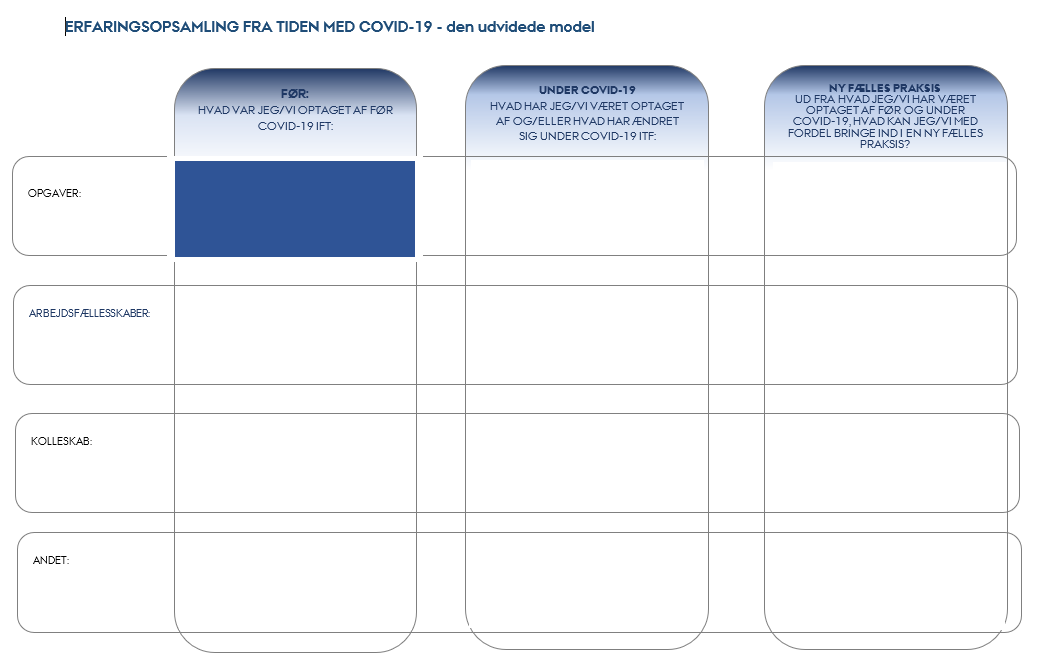 TASKS: What were you/we focused on before the Covid-19 pandemic in relation to tasks (core task related, administrative and strategic)? What worked and what was difficult in relation to task performance? 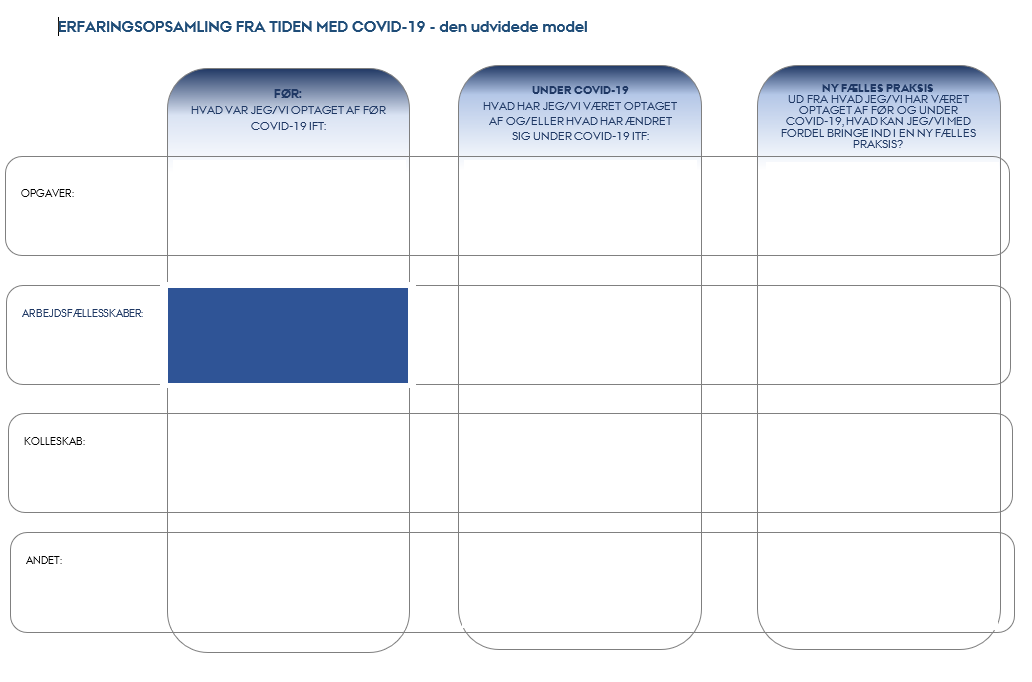 COLLABORATIVE COMMUNITIES: How did collaborative communities work before the Covid-19 pandemic? What was challenging and what were you/we focused on in relation to the communities? 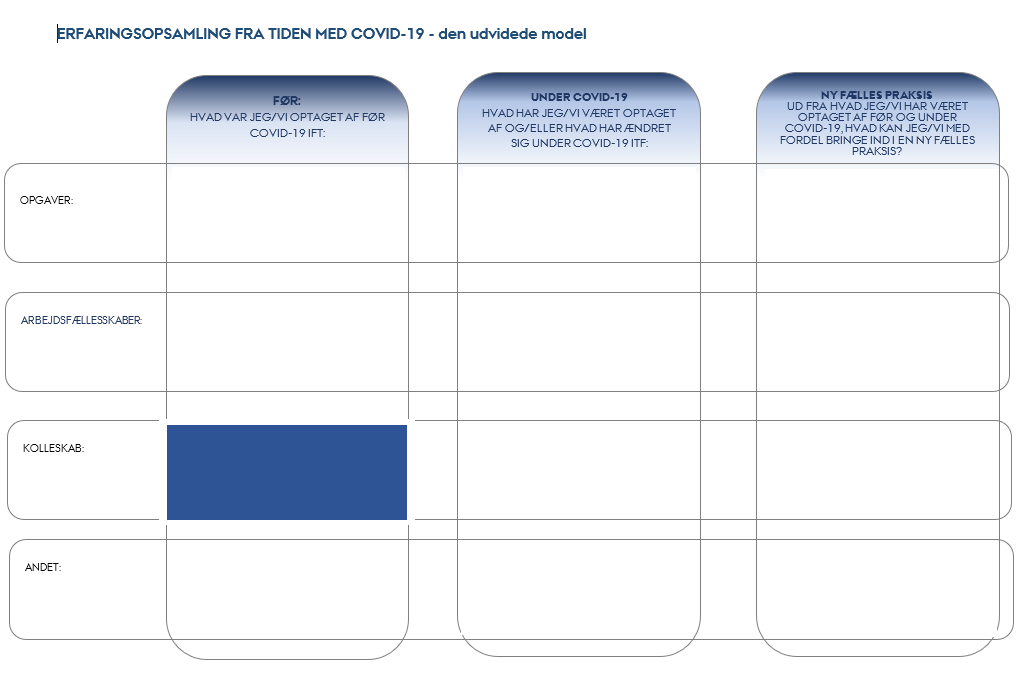 COLLEGIAL RELATIONSHIPS:  What were you/we focused on in relation to collegial relationships before Covid-19? What was particularly important to you/us?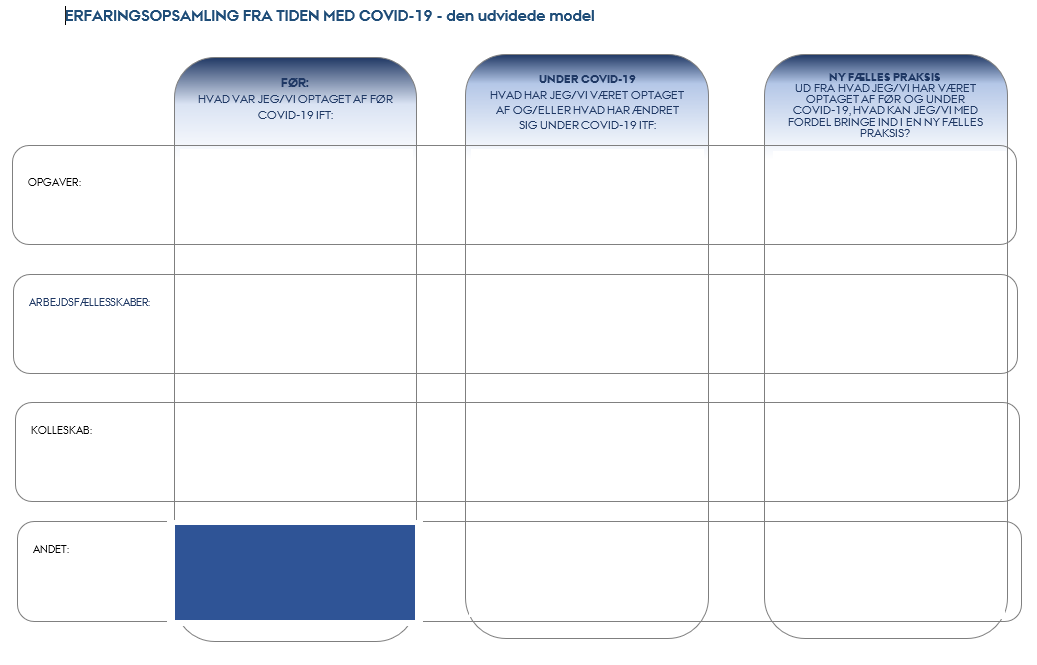 OTHER:  How were you/we doing physically and mentally before Covid-19? What supported well-being and what challenged well-being?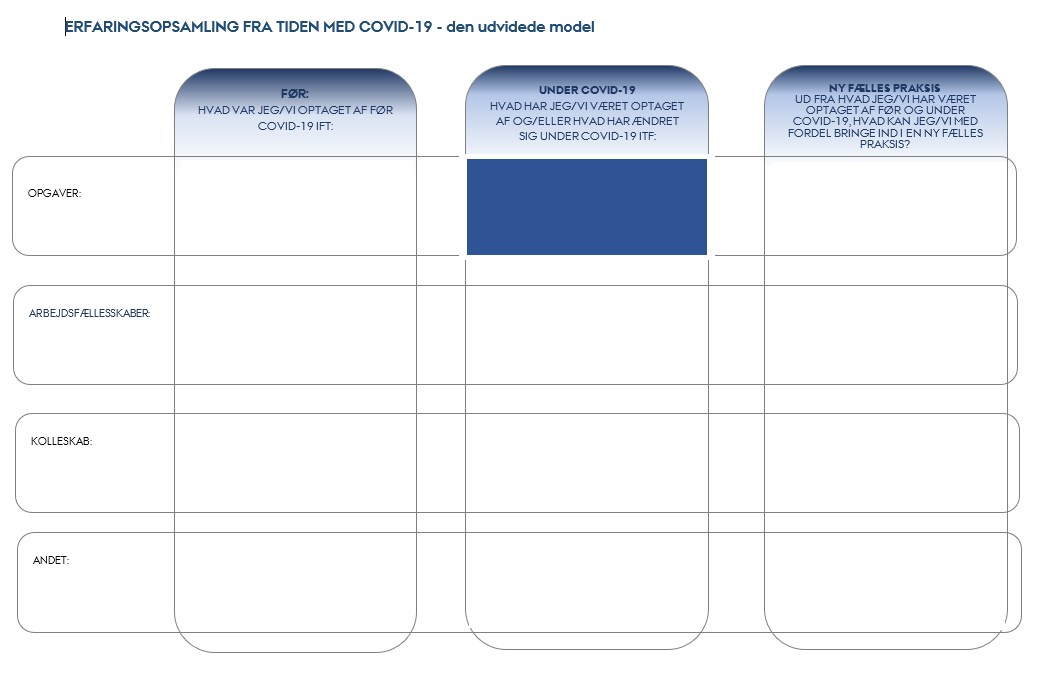 TASKS: What have you/we been focused on during Covid-19 in relation to tasks (core task related, administrative and strategic)? What has been challenging in relation to task performance and what experiences have you gathered? 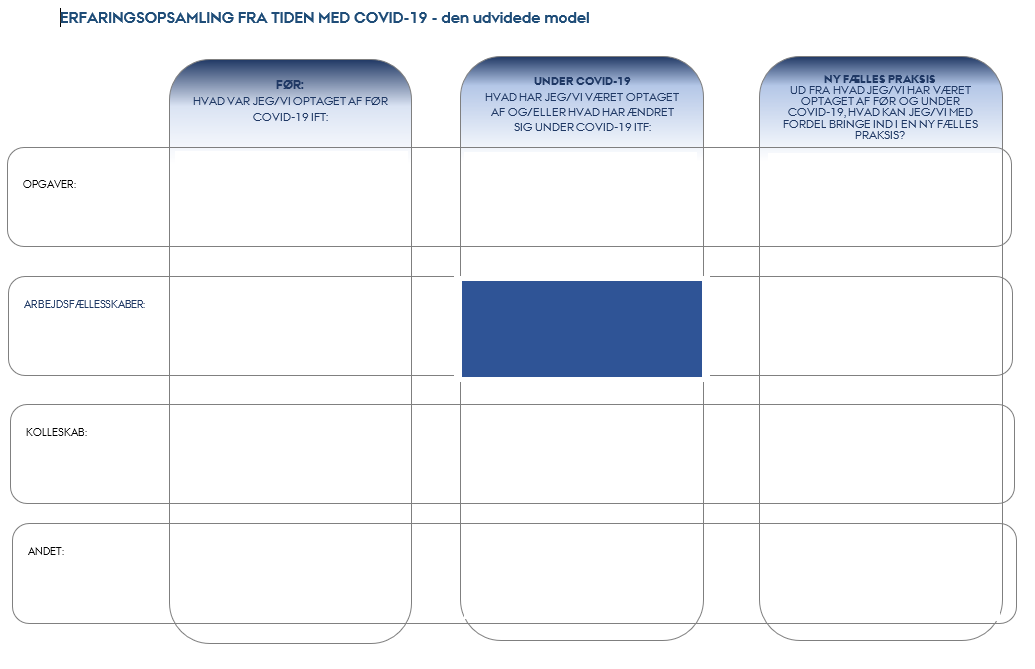 COLLABORATIVE COMMUNITIES: How have the collaborative communities been working during Covid-19?  What has been challenging in relation to being part of collaborative communities, and what have you/we learnt and? 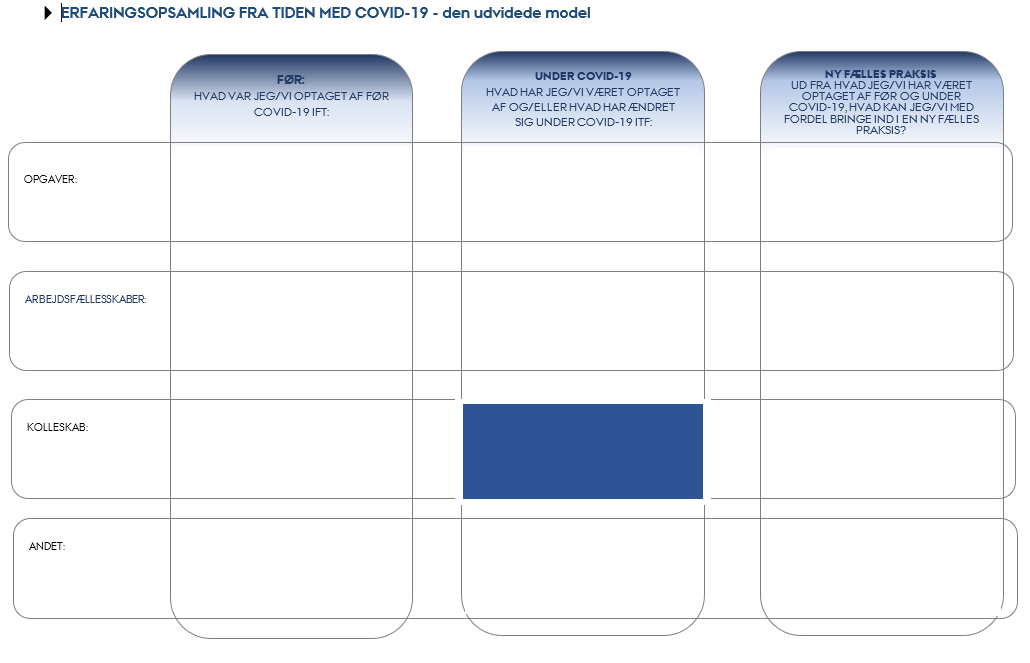 COLLEGIAL RELATIONSHIPS: What have you/we been focused on in relation to collegial relationships during Covid-19? What has been particularly important to you/us and what was not really important? 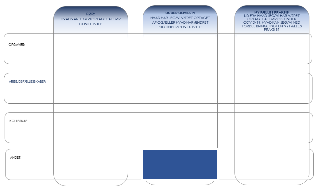 OTHER: How have you/we been doing physically and mentally during Covid-19? What has worked well and what has been difficult?  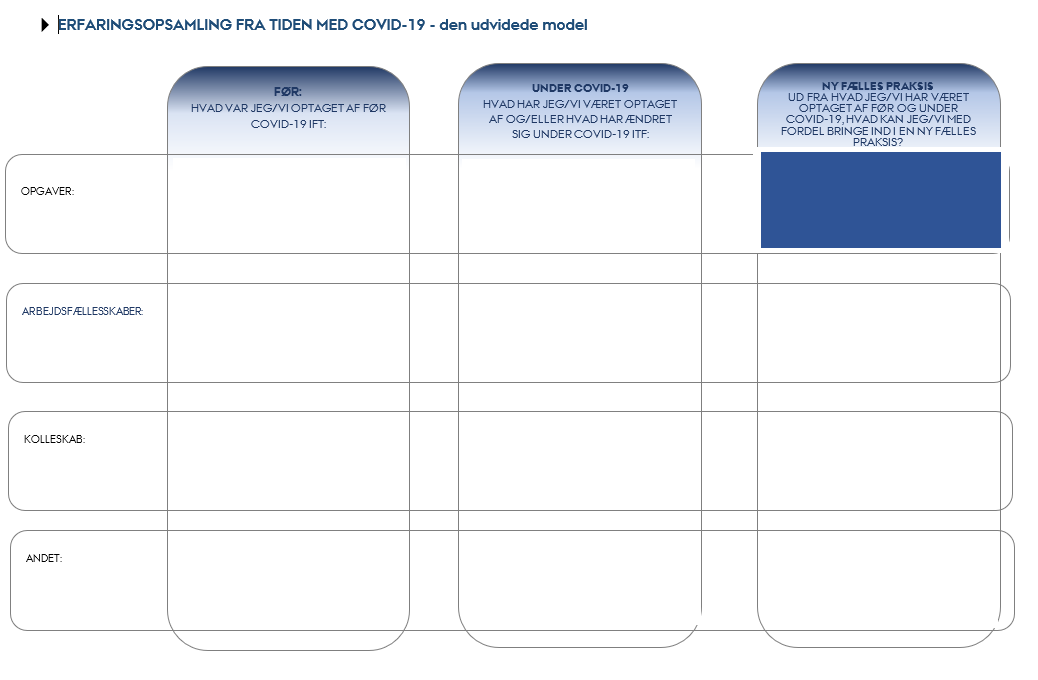 TASKS: Based on your/our experiences from before and during Covid-19, what do you/we need to be aware of in the future in relation to tasks (core task related, administrative and strategic)? 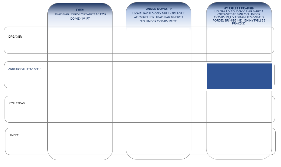 COLLABORATIVE COMMUNITIES: Based on your/our focus areas and considerations from before and during Covid-19, what should you/we pay particular attention to in the future in relation to collaborative communities when we solve tasks together? What should you/we keep doing and what should you/we put behind us? 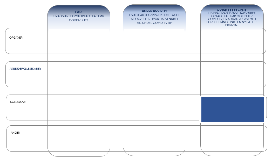 COLLEGIAL RELATIONSHIPS: Based on your focus areas and considerations before and during Covid-19, what do you wish to bring into collegial relationships in the future? What should we all be aware of in relation to, for example, online meetings, working from home, etc.? 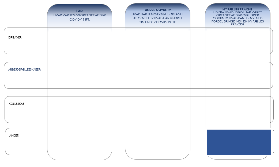 OTHER: Based on where you/we are now, what is needed in order to create a safe workday characterised by well-being for you/us? Do you/we have any concerns in relation to psychological, physical or practical matters in connection with the reopening phase that we should take into account during the planning phase? What is particularly important for you individually and as a group to be aware of?  